LAMPASAS HIGH SCHOOL   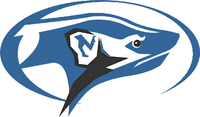                                                www.lisdtx.org                                      Profile 2023-2024Principal:     Joey McQueenAssistant Principals:	     Ryan Race            A – K  	     Paul Weinheimer   L – Z Counselors:   Phone: 512-564-2323          	        Jennifer Adams, Counselor           A – E	        Penny Wilson, Lead Counselor     F – L 	        Dr. Christine Byrd, Counselor        M – R	        Cathy Kuehne, Counselor              S - Z	 Registrar:     Phone:  512-564-2348     Fax:  512-564-2406	      Sherry CartwrightSchool:Type of School:		PublicGrades Included:		9, 10, 11, 12Total Enrollment:		1,099Size of Senior Class:	238Accreditation:		Texas Education AgencyRating:			UIL Region 3 			District 24AAAAPattern:			2 semesters			9 week grading periodSchool Colors:		Royal Blue and WhiteMascot:			BadgerTEA Campus Rating for 2022 – B  STAAR (State of Texas Assessments of Academic Readiness):2013 Distinction Designation – Academic Achievement in Reading/Ela/Math2014 Distinction Designation – Academic Achievement in Social Studies2015 Distinction Designation – Academic Achievement 5 out of 7 Math, Social Studies,Student Progress, Closing the Gap, and Postsecondary Readiness2016 Lampasas High School received 7 out of 7 TEA Distinction Designations:ELA/Reading, Math, Science, Social Studies, Top 25% Student Progress, Top 25%Closing Performance Gaps, and Postsecondary Readiness2017Rank in class is computed on a weighted 5.0 scale.  An additional 1.0 of weighting is added toCumulative GPA for each semester of Honors and AP courses.  Dual credit courses and electives are not calculated in GPA.  Community:Lampasas is a rural community with a strong agricultural tradition.  It is located within 25 milesof the largest military base, Fort Hood.  Many people commute to surrounding areas to work.45.49% of the graduating class took either the ACT or SAT test.  The 2022-2023 graduatingClass of 244 students had approximately $898,548 granted in scholarship awards.                                    Learners Today – Leaders Tomorrow